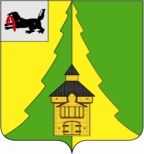 Российская ФедерацияИркутская областьНижнеилимский муниципальный районАДМИНИСТРАЦИЯПОСТАНОВЛЕНИЕОт 06.04. 2017 г.  № 224г. Железногорск-Илимский«О внесении изменений в постановление
администрации Нижнеилимского муниципального
района  от 27.12.2016 г. № 1162 «О мерах по 
организации и обеспечению отдыха, оздоровления
и занятости детей и подростков Нижнеилимского
района в 2017 году»
В целях создания необходимых условий для организации отдыха и оздоровления детей, развития творческого потенциала детей, охраны и укрепления их здоровья, профилактики заболеваний у детей, формирования у детей навыков здорового образа жизни, соблюдения ими режима питания и жизнедеятельности в благоприятной окружающей среде, в соответствии с Законом Иркутской области «Об отдельных вопросах организации и обеспечения отдыха и оздоровления детей в Иркутской области» от 02.12.2011 г.  № 121-оз, Постановлением Правительства Иркутской области от 09.02.2011 г. № 28-пп «Об уполномоченных исполнительных органах государственной власти Иркутской области в сфере организации и обеспечении отдыха и оздоровления детей в Иркутской области» (изменен постановлением Правительства Иркутской области от 06.04.2012 г. № 157-пп «Об уполномоченных исполнительных органах государственной власти Иркутской области в сфере организации и обеспечении отдыха и оздоровления детей в Иркутской области»), а также руководствуясь ст.8 п.11 Устава МО «Нижнеилимский район», администрация Нижнеилимского муниципального районаПОСТАНОВЛЯЕТ:1.Внести изменения в постановление администрации Нижнеилимского муниципального района от 27.12.2016 г. № 1162 «О мерах по организации и обеспечению отдыха, оздоровления и занятости детей и подростков Нижнеилимского района в 2017 году» в приложение № 3 и читать в новой редакции:СОСТАВ
Территориальной межведомственной комиссии Нижнеилимского
муниципального района по приемке оздоровительных лагерейПредседатель комиссии:Пирогова Татьяна Константиновна – заместитель мэра района по социальной политике;Заместитель председателя комиссии:Чибышева Ирина Андреевна – начальник МУ Департамента образования администрации Нижнеилимского муниципального района;Члены комиссии:Кожевина Галина Валерьевна – начальник Территориального отдела  Управления Роспотребнадзора по Иркутской области в Нижнеилимском районе (по согласованию);Наумова Надежда Владимировна – заместитель главного врача ОГБУЗ «ЖРБ» (по согласованию);Ефимов Максим Сергеевич – заместитель начальника отдела надзорной деятельности в Усть-Кутском и Нижнеилимском районах (по согласованию);Ушаков Виталий Николаевич – начальник филиала ФБУЗ «Центр гигиены и эпидемиологии Иркутской области в Нижнеилимском районе (по согласованию);Сизунов Дмитрий Олегович – государственный инспектор дорожного надзора ОГИБДД ОМВД России по Нижнеилимскому району, старший лейтенант полиции (по согласованию);Степанов Дмитрий Геннадьевич – начальник МКУ «Ресурсный центр»;Ступина Наталья Олеговна – главный специалист МУ Департамента образования администрации Нижнеилимского муниципального района;Ряшенцев Андрей Владиславович – ведущий технолог МКУ «Ресурсный центр»;Разумович Ольга Валерьевна - начальник отдела эксплуатации МКУ «Ресурсный центр»; Мухачёва Маргарита Юрьевна – специалист по безопасности образовательного процесса МКУ «Ресурсный центр».2. Настоящее постановление опубликовать в периодическом издании «Вестник Думы и администрации Нижнеилимского муниципального района» и разместить на официальном информационном сайте МО «Нижнеилимский район».3. Контроль за исполнением настоящего постановления возложить на заместителя мэра по социальной политике Т.К.Пирогову.       Мэр района                                                  М.С.РомановРассылка: в дело-2, Пироговой Т.К., членам ТМК по приемке оздоровительных лагерей, главам городских и сельских поселений, Наумову В.П., пресс-служба администрации районаА.Г.Чеснокова
8 (395 66) 30206